Зачем учить ребенка рисоватьУважаемые родители!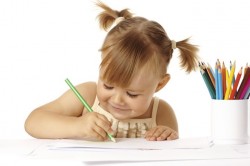 Зачем учить ребенка рисовать? И самое главное, надо ли учить ребенка рисованию?Если задать этот же вопрос Вам, родителям, то...Многие думают, что если у ребенка нет таланта к рисованию, то тогда зачем и время на это тратить. А другие считают, что, если даже их ребенок и не станет в будущем художником, но занятия рисованием принесут ему огромную пользу. А что об этом думают педагоги, психологи, ученые?Педагоги абсолютно убеждены, что те дети, которые много рисовали, быстрее и легче обучаются красивому каллиграфическому письму. Рисование развивает мелкую моторику, укрепляет руку ребенка, поэтому оно обязательно должно предшествовать письму. Еще педагогами замечено, что те дети, которые много рисовали, лучше постигают красоту и законы окружающего мира, быстрее осваивают, например, азы геометрии и пространственное мышление.Дети «Рисуют головой, а не руками» – говорят современные психологи, потому что, выполняя такую тонкую работу, у ребенка развивается мозг. У ребёнка, который много рисует, совершенствуется память, развивается образное мышление, воспитывается тонкий вкус. Ведь чтобы научиться рисовать, ребенку необходимо научиться сравнивать, рассуждать, чувствовать. А такие качества необходимы всем людям, и желательно развивать их с детского возраста. Самое важное, ради чего стоит учить ребенка рисовать - это гармонизация внутреннего состояния. Своего рода самотерапия. Через рисунок можно откорректировать эмоции, избавиться от ненужного, привести себя в равновесие. Конечно, терапевтический эффект не зависит напрямую от умения рисовать. Но! Если человек не рисовал в детстве, во взрослом возрасте ему уже мешает установка, барьер «Я не умею рисовать». Способность лечить себя через творчество, которой интуитивно владеет каждый маленький ребенок, с возрастом утрачивается. Берегите эту способность. Учите ребенка рисовать. В жизни в любом случае пригодится.У историков есть свои наблюдения: в разных странах расцвет науки и искусства очень часто совпадал с теми периодами, когда рисование в жизни людей занимало одно из ведущих мест в образовании и воспитании. Дени Дидро – французский философ-просветитель, писатель и драматург, автор «Толкового словаря наук, искусств и ремесел» говорил: «Страна, в которой учили бы рисовать так, как учат читать, превзошла бы скоро все страны во всех искусствах».Это объясняется тем, что, рисуя, человек раскрепощается, выражая на бумаге или холсте то, что присуще только ему. Развитие индивидуальности, влечет за собой становление творческой личности.Итак, что же дают ребенку занятия изобразительной деятельностью?развивают мелкую моторику;помогают укрепить руку, что в дальнейшем обеспечит успешность в овладении навыками письма;тренируют память;учат детей рассуждать и сравнивать, формируя аналитическое мышление;приучают к усидчивости и собранности;развивают пространственное воображение;раскрывают творческую индивидуальность;обогащают внутренний мир;приобщают к искусству;раскрепощают ребенка, делая его свободным и счастливымСоветы родителямУже с годовалого возраста можно учить своего ребенка рисовать пальчиковыми красками.По мере взросления ребенка дайте ему для рисования карандаши, фломастеры, мелки, масляные краски. И обязательно расспросите, что Ваш ребенок нарисовал, обсудите вместе с ним получившийся шедевр.Изображая на бумаге окружающий мир, ребенок передает свое отношение к нему, свои чувства, которые в настоящий момент им владеют. Это ценно само по себе, а кроме того позволяет родителям проникнуть во внутренний мир ребенка и понять его.Чтобы научить ребенка рисовать, можно записать его в детскую художественную школу. Опытные преподаватели научат ребенка видеть красоту окружающего мира и раскрыть творческие способности малыша или школьника.Мы твердо убеждены в том, что неталантливых детей не бывает!